SUICIDE: VIRGINIA 2015 FACTS & FIGURESSuicide Death RatesSuicide cost Virginia a total of $1,124,664,000 of combined lifetime medical and work loss  cost in 2010, or an average of $1,167,876 per suicide  death.On average, one person dies by suicideevery eight hoursin the state.IN VIRGINIA, SUICIDE IS THE...Suicide is the 11th leading cause of death overall in Virginia.Over three times as many people die by suicide in Virginia annually than by homicide; the total deaths by suicide reflect a total of 21,105 years of potential life lost (YPLL) before age 65.Based on most recent 2013 data from CDC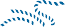 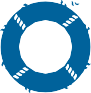 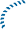 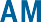 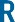 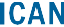 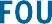 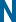 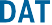 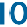 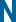 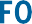 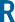 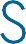 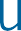 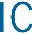 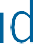 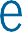 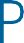 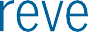 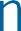 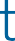 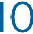 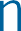 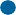 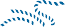 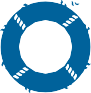 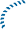 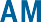 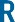 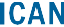 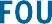 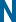 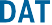 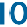 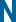 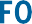 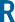 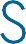 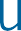 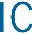 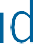 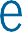 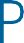 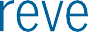 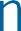 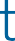 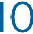 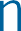 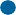 SUICIDE: VIRGINIA 2015 FACTS & FIGURESSUICIDE PREVENTION PROGRAMS AND INITIATIVESVirginia’s Suicide Prevention Program (www.preventsuicideva.org ) is housed within the Virginia Department of Health’s Division of Prevention and Health Promotion.The Program coordinates statewide training for school personnel, human service providers, faith communities and others on suicide prevention and intervention, including identification of those at risk, screening, counseling and referral.Virginia’s suicide prevention plan, Suicide Across the Life Span Plan for the Commonwealth of Virginia, was released in 2004; available online at http://leg2. state.va.us/dls/h&sdocs.nsf/By+Year/SD172004/$file/SD17_2004.pdf.The Virginia Suicide Prevention Program and the Virginia Suicide Prevention Coalition released the 3rd edition of the Virginia Suicide Prevention Resource Directory in 2010; available online at http://www.vdh.state.va.us/ofhs/prevention/ preventsuicideva/documents/2012/pdf/Virginia_Suicide_Prevention_Directory.pdf.Virginia law (§22.1-272.1) requires that licensed administrative or instructional personnel in Virginia public schools, who have reason to believe that a student is at imminent risk of suicide, contact at least one of such student’s parents as soon as practicable to ask whether the parent is aware of the student’s mental state and whether the parent wishes to obtain or has already obtained counseling for such student. Such contact must be made in accordance with guidelines developed by the Board of Education.GET INVOLVEDTwo AFSP Chapters serve communities across Virginia. For more information or to volunteer, please contact:AFSP – VIRGINIAvirginia@afsp.orgAFSP – NATIONAL CAPITAL AREAnationalcapitalDC@afsp.orgBECOME AN ADVOCATE IN VIRGINIAAFSP’s Virginia advocacy volunteers build relationships with public officials and advocate on behalf of sound suicide prevention policy.To get involved, contact: Nicole GibsonAFSP Senior Manager of State Advocacy ngibson@afsp.orgVirginia law (§23-9.2:8) requires the governing boards of each public institution of higher education to develop and implement policies that advise students, faculty, and staff of the proper procedures for identifying and addressing the needs of students exhibiting suicidal tendencies or behavior, and to provide for training.LEADING THE FIGHT AGAINST SUICIDEWe fund research, offer educational programs, advocate for public policy and support those affected by suicide. Headquartered in New York, AFSP has 75 local chapters with programs and events nationwide.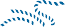 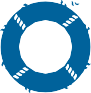 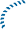 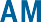 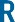 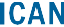 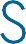 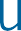 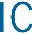 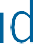 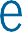 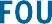 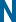 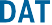 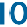 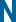 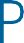 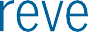 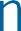 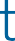 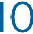 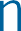 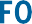 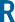 